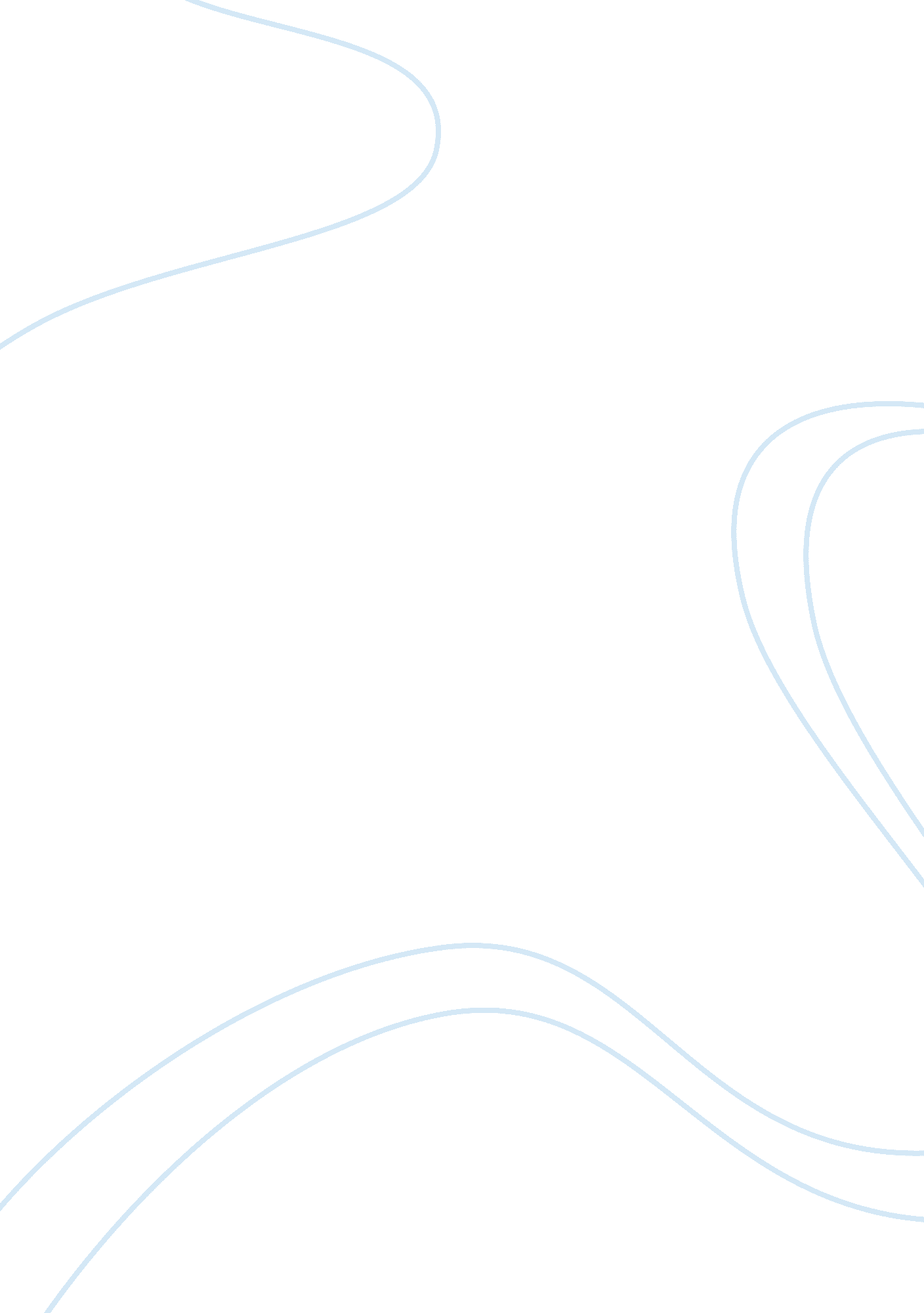 Atif aslam essay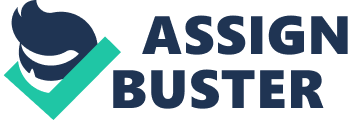 Atif Aslam was born into a Muslim, Arain family in Wazirabad, of Gujranwala District, Punjab, in Pakistan and educated in Larkana & Rawalpindi. He Has A Younger Cousin Name Is Faizan Alam Presently Living In Badaun (Uttar Pradesh). [3] Atif went to Kindergarten at Kimberley Hall School, Larkana. In 1991 he moved to Rawalpindi where he continued his studies in St. Paul’s Cambridge School, Satellite Town, Rawalpindi. Atif came back to Lahore in 1995 where he continued his studies in Divisional Public School, Lahore. He started his FSC in PAF Inter College Lahore. Atif is also a holder of a Bachelor’s degree. On 17 July 2004 the first album titled Jal Pari. [8] of Atif Aslam was released. On the outset, the album stood on the success of “ Aadat” but as the weeks progressed; it was made clear to everyone that Atif wasn’t merely a one hit wonder. [9] Atif in 2012 at Lahore, Pakistan. The album featured various smash hit tracks such as “ Bheegi Yaadein”, “ Ehsaas”, “ Mahi Ve”, “ Ankhon Sey” along with the title track “ Jalpari”. Atif came up with his own sound. His unique vocal capabilities and powerful renditions elevated him to stardom within weeks. The album had become the youth anthem of Pakistan. Atif never came from a family of musicians nor was he musically trained, but he used all these factors to his advantage. All he had was raw talent and the passion to be a musician. He was courageous enough to sing in his own style without giving an ear to his detractors. Many believe that the courage and passion he displayed in his first album became the foundation of his success. As Atif rode on the success of Jal Pari, he developed rapidly as an exiting concert artist and soon also proved that he was an electrifying performer through his concerts, which grew in demand across the subcontinent. People were amazed to experience the kind of voice quality Atif was able to deliver in a live performance. His energy on stage, his charisma, his ability to work the crowd and his vocals made him the most sought after live performer in Pakistan and numerous countries across Asia. The artist started performing to sellout crowds on a regular basis. The energy level never reduced but the crowd kept on increasing. He has always admired Nusrat Fateh Ali Khan and Abida Parveen. 